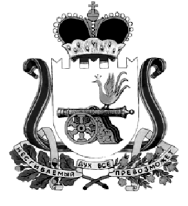 АДМИНИСТРАЦИЯ МУНИЦИПАЛЬНОГО ОБРАЗОВАНИЯ“КАРДЫМОВСКИЙ  РАЙОН” СМОЛЕНСКОЙ ОБЛАСТИ П О С Т А Н О В Л Е Н И Еот 25.12.2014 №  00903О внесении изменений в муниципальную программу «Развитие жилищного строительства на территории муниципального образования «Кардымовский район» Смоленской области» на 2014-2016 годы Администрация муниципального образования «Кардымовский район» Смоленской областип о с т а н о в л я е т: Внести изменения в муниципальную программу «Развитие жилищного строительства на территории муниципального образования «Кардымовский район» Смоленской области» на 2014-2016 годы, утвержденную постановлением Администрации муниципального образования «Кардымовский район» Смоленской области» от 21.04.2014 № 0292, изложив ее в новой редакции согласно приложению.2. Настоящее постановление опубликовать  в районной газете «Знамя труда».3. Контроль исполнения настоящего постановления возложить на заместителя Главы Администрации муниципального образования «Кардымовский район» Смоленской области Ануфриева С.В.4. Настоящее постановление вступает в законную силу со дня его подписания, за исключением положений, содержащихся в программе и касающихся финансирования программных мероприятий на период 2015-2020 годы, которые применяются к правоотношениям, возникающим с 1 января 2015 года.МУНИЦИПАЛЬНАЯ программа «Развитие жилищного строительства на территории муниципального образования «Кардымовский район» Смоленской области на 2014-2020 годып. Кардымово, 2014ПАСПОРТ муниципальной программыРаздел 1. Содержание проблемы и обоснование необходимости ее решения программно-целевым методом.Важнейшим правом граждан, обеспечение которого возложено на государство, является право на жилище. В соответствии со статьей 40 Конституции органы государственной власти и органы местного самоуправления поощряют жилищное строительство, создают условия для осуществления права на жилище. Фактически, состояние жилищного фонда и наличие жилья для различных категорий граждан наглядно отражают уровень жизни населения и социальный климат в обществе.В Кардымовском районе Смоленской области на 1 января 2010 года общая площадь жилищного фонда (включая частный сектор) составила 290,7 тыс. кв.м. При этом средняя обеспеченность жилой площадью населения района составляла  на человека, что на  выше, чем в среднем по России, но почти в  1,9 раза ниже, чем в странах Европейского союза. Процессу активного развития жилищного строительства на территории Кардымовского района Смоленской области препятствует широкий круг проблем, связанных в большей степени с отсутствием системной работы на данном направлении на протяжении двух последних десятилетий, а также с изменениями действующего земельного и градостроительного законодательства. Особо значимой проблемой является отсутствие в подавляющем большинстве поселений области актуальных генеральных планов и правил землепользования и застройки, на основе которых разрабатываются проекты планировки новых кварталов и микрорайонов.Не менее важной проблемой является отсутствие инженерной подготовки земельных участков, на которых градостроительной планировочной документацией предусмотрена комплексная  малоэтажная и/или многоэтажная застройка. В настоящее время еще не достаточно проработан и не реализован на практике механизм привлечения частных инвестиций в сферу создания коммунальной инфраструктуры под жилищную застройку. В связи с этим на современном этапе необходимо участие государства в финансировании мероприятий, направленных на создание условий для комплексного развития территорий, обеспечение земельных участков инженерной, транспортной и социальной инфраструктурой.Серьезной проблемой является выполнение муниципальными образованиями Кардымовского района Смоленской области обязательств по обеспечению жильём малообеспеченных слоёв населения. В Кардымовском районе жилье социального использования практически не строится. При этом согласно целевым индикаторам реализации федеральной целевой программы «Жилище» на 2002-2010 годы, доля социального жилья, предоставляемого гражданам по договорам найма, в общем объеме вводимого жилья должна составлять не менее 10 %. Причиной такого положения дел является отсутствие у муниципалитетов финансовых возможностей для строительства жилья социального использования. Сдерживающим фактором для органов местного самоуправления является также существующая до 2015 года возможность бесплатной приватизации жилья, предоставленного по договору социального найма.Необходимость скорейшего решения проблемы развития жилищного строительства определяет целесообразность использования программно-целевого метода для решения указанной проблемы, поскольку она:- не может быть решена без привлечения средств областного бюджета;- не может быть решена в течение одного года и требует значительных бюджетных расходов в течение нескольких лет;- требует координации действий по снижению барьеров, сдерживающих развитие жилищного строительства;- носит комплексный характер, и ее решение окажет положительное влияние на социальное благополучие населения, общее экономическое развитие и рост производства в Кардымовском районе Смоленской области.           Раздел 2. Цели, задачи и целевые показатели Программы.Основной целью Программы является комплексное решение проблем жилищной политики, позволяющее сохранить достигнутые результаты и в дальнейшем повышать уровень доступности жилья для жителей района;Основными задачами Программы являются:1. совершенствование нормативно-правовой базы в сфере строительства в Кардымовском районе;2.создание условий для развития жилищного строительства в условиях комплексной застройки территории;3.Обеспечение планового ввода жилья.В ходе реализации Программы ожидается достижение следующих целевых показателей, приведенных в таблице.Настоящая  Программа  рассчитана  на  2014-2020  годы.  Мероприятия будут выполняться в соответствии со сроками согласно приложению к Программе. С учетом происходящих в экономике изменений мероприятия могут быть скорректированы в установленном порядке.3. Перечень программных мероприятий.Перечень программных мероприятий указан в приложении к Программе.4. Обоснование ресурсного обеспечения Программы.Общий объем финансирования Программы за счет средств  районного бюджета составит  120,0 тыс.рублей, в т.ч. по годам:2014 год –0,0 тыс.руб., 2015 год – 20,0 тыс.руб.,2016 год –  20,0 тыс. руб.,      2017 год –  20,0 тыс. руб.,      2018 год –  20,0 тыс. руб.,      2019 год –  20,0 тыс. руб.,      2020 год –  20,0 тыс. руб.      Объемы финансирования мероприятий Программы ежегодно подлежат уточнению исходя из реальных возможностей районного бюджета.5. Механизм реализации ПрограммыМеханизм реализации Программы – это система скоординированных по срокам и объему финансирования мероприятий, обеспечивающих достижение намеченных результатов.Исполнителями Программы являются структурные подразделения Администрации муниципального образования «Кардымовский район» Кардымовского района и муниципальные бюджетные учреждения.      Исполнители Программы несут ответственность за качественное и своевременное исполнение программных мероприятий, целевое и рациональное использование выделяемых на их реализацию бюджетных средств.      Управление Программой осуществляет заказчик Программы.Заказчик Программы:- обеспечивает реализацию Программы и её финансирование;- осуществляет координацию деятельности её исполнителей и участников;- представляет в установленном порядке предложения по уточнению перечня мероприятий Программы на очередной финансовый год;- осуществляет мониторинг результатов реализации мероприятий Программы;- осуществляет формирование аналитической информации о реализации мероприятий Программы;- контролирует целевое и эффективное использование выделенных бюджетных средств;- осуществляет подготовку и предоставление ежегодных отчетов о реализации Программы;- организует размещение на интернет-сайте текста Программы и информацию о результатах её реализации.      Порядок финансирования мероприятий программы из средств районного бюджета осуществляется путем выделения средств с последующим перечислением исполнителям конкретных мероприятий  в установленном законом порядке.Корректировка программных мероприятий и их ресурсного обеспечения в ходе реализации Программы осуществляется путем внесения изменений в Программу и оформляется Постановлением Администрации муниципального образования «Кардымовский район».Контроль за реализацией Программы осуществляется Заместителем Главы  Администрации муниципального образования «Кардымовский район».ПЕРЕЧЕНЬпрограммных мероприятийГлава Администрации муниципального образования «Кардымовский район» Смоленской областиО.В. ИвановУТВЕРЖДЕНАпостановлением Администрации муниципального образования«Кардымовский район» Смоленской областиот                      №Наименование ПрограммыМуниципальная программа   «Развитие жилищного строительства на территории муниципального образования «Кардымовский район» Смоленской области» на 2014-2020 годы» (далее – Программа)Основание для разработки  ПрограммыПостановление Администрации муниципального образования «Кардымовский район» Смоленской области от 02.08.2013 № 0502 «Об утверждении порядка принятия решений о разработке муниципальных программ, их формирования и реализации в муниципальном образовании «Кардымовский район» Смоленской области»Заказчик Программы    Отдел строительства и коммуникаций Администрации муниципального образования «Кардымовский район» Смоленской областиРазработчик ПрограммыОтдел строительства и коммуникаций Администрации муниципального образования «Кардымовский район» Смоленской областиЦели и задачи Программы                   Основной целью Программы является комплексное решение проблем жилищной политики, позволяющее сохранить достигнутые результаты и в дальнейшем повышать уровень доступности жилья для жителей района;Основными задачами Программы являются:1. совершенствование нормативно-правовой базы в сфере строительства в Кардымовском районе;2.создание условий для развития жилищного строительства в условиях комплексной застройки территории;3.Обеспечение планового ввода жилья.Целевые показатели Программы- введено жилья за год;- общая площадь жилых помещений, приходящаяся в среднем на одного жителя, - всего,  в том числе введенная в действие за год;- число жилых квартир в расчете на 1 тыс. человек населения – всего, в том числе введенных в действие за год;- площадь земельных участков, предоставленных для строительства, - всего, в том числе для жилищного строительства, индивидуального жилищного строительства, для комплексного освоения в целях жилищного строительства;- доля семей, имеющих возможность приобрести жильё, соответствующее стандартам обеспечения жилыми помещениями с помощью собственных и заёмных средств.Сроки и этапы       реализации
Программы       2014-2020 годыОбъемы и источники             
финансирования        
Программы             Общий объем финансирования Программы за счет средств бюджета муниципального образования «Кардымовский район» Смоленской области (далее также - районный бюджет) составит  120,0 тыс.рублей, в т.ч. по годам:2014 год –0,0 тыс.руб., 2015 год – 20,0 тыс.руб.,2016 год –  20,0 тыс. руб.,      2017 год –  20,0 тыс. руб.,      2018 год –  20,0 тыс. руб.,      2019 год –  20,0 тыс. руб.,      2020 год –  20,0 тыс. руб.      Наименование показателейЕд. измерения2014201520162017201820192020Введено жилья за годкв. метров2,1392,32,452,472,492, 512,53Общая площадь жилых помещений, приходящаяся в среднем на одного жителя, - всегокв. метров25,2525.525,825,926,126,526,7в том числе введенная в действие за годкв. метров0.260.310,320,320,320,320,32Число жилых квартир в расчете на 1 тыс. человек населения - всегоединиц510512514514514514514в том числе введенных в действие за годединиц3.33,53,83,83,83,83,8  Площадь земельных участков, предоставленных для строительства, - всегога 3131.231.431.431.431.431.4в том числе:для жилищного строительства, индивидуального жилищного строительствага11.21.41.41.41.41.4для комплексного освоения в целях жилищного строительствага- 30-----Доля семей, имеющих возможность приобрести жильё, соответствующее стандартам обеспечения жилыми помещениями с помощью собственных и заёмных средств%27293132333435Приложениек муниципальной программе «Развитие жилищного строительства на территории муниципального образования «Кардымовский район» Смоленской области» на 2014-2020 годы»№п/пНаименование мероприятияСрок реализацииИсполнительОбъем финансирования (руб.)Объем финансирования (руб.)Объем финансирования (руб.)Объем финансирования (руб.)Объем финансирования (руб.)Объем финансирования (руб.)Объем финансирования (руб.)Объем финансирования (руб.)Объем финансирования (руб.)Источник финансирования№п/пНаименование мероприятияСрок реализацииИсполнительвсегов том числе по годамв том числе по годамв том числе по годамв том числе по годамв том числе по годамв том числе по годамв том числе по годамв том числе по годамИсточник финансирования№п/пНаименование мероприятияСрок реализацииИсполнительвсего20142015201620172017201820192020Источник финансирования123456789910111213Задача 1. Совершенствование нормативно-правовой базы в сфере строительства в Кардымовском районеЗадача 1. Совершенствование нормативно-правовой базы в сфере строительства в Кардымовском районеЗадача 1. Совершенствование нормативно-правовой базы в сфере строительства в Кардымовском районеЗадача 1. Совершенствование нормативно-правовой базы в сфере строительства в Кардымовском районеЗадача 1. Совершенствование нормативно-правовой базы в сфере строительства в Кардымовском районеЗадача 1. Совершенствование нормативно-правовой базы в сфере строительства в Кардымовском районеЗадача 1. Совершенствование нормативно-правовой базы в сфере строительства в Кардымовском районеЗадача 1. Совершенствование нормативно-правовой базы в сфере строительства в Кардымовском районеЗадача 1. Совершенствование нормативно-правовой базы в сфере строительства в Кардымовском районеЗадача 1. Совершенствование нормативно-правовой базы в сфере строительства в Кардымовском районеЗадача 1. Совершенствование нормативно-правовой базы в сфере строительства в Кардымовском районеЗадача 1. Совершенствование нормативно-правовой базы в сфере строительства в Кардымовском районеЗадача 1. Совершенствование нормативно-правовой базы в сфере строительства в Кардымовском районеЗадача 1. Совершенствование нормативно-правовой базы в сфере строительства в Кардымовском районе1.1Разработка нормативно-правовых актов направленных на формирование организационного, финансового и контрольного механизмов, обеспечивающих создание условий для строительства в Кардымовском районе2014-2020 г.г.Администрация муниципального образования «Кардымовский район» Смоленской области000000000Итого:в том числе:Итого:в том числе:Итого:в том числе:Итого:в том числе:000000000средства районного бюджетасредства районного бюджетасредства районного бюджетасредства районного бюджета000000000внебюджетные средствавнебюджетные средствавнебюджетные средствавнебюджетные средства000000000Задача 2. Создание условий для развития жилищного строительства в условиях комплексной застройки территорииЗадача 2. Создание условий для развития жилищного строительства в условиях комплексной застройки территорииЗадача 2. Создание условий для развития жилищного строительства в условиях комплексной застройки территорииЗадача 2. Создание условий для развития жилищного строительства в условиях комплексной застройки территорииЗадача 2. Создание условий для развития жилищного строительства в условиях комплексной застройки территорииЗадача 2. Создание условий для развития жилищного строительства в условиях комплексной застройки территорииЗадача 2. Создание условий для развития жилищного строительства в условиях комплексной застройки территорииЗадача 2. Создание условий для развития жилищного строительства в условиях комплексной застройки территорииЗадача 2. Создание условий для развития жилищного строительства в условиях комплексной застройки территорииЗадача 2. Создание условий для развития жилищного строительства в условиях комплексной застройки территорииЗадача 2. Создание условий для развития жилищного строительства в условиях комплексной застройки территорииЗадача 2. Создание условий для развития жилищного строительства в условиях комплексной застройки территорииЗадача 2. Создание условий для развития жилищного строительства в условиях комплексной застройки территорииЗадача 2. Создание условий для развития жилищного строительства в условиях комплексной застройки территории2.1Разработка технических условий для присоединения к сетям коммунальной инфраструктуры для обеспечения земельных участков, предоставляемых для ИЖС многодетным семьям2014-2020 г.г.Администрация муниципального образования «Кардымовский район» Смоленской области120,00,0020,0 20,020,020,020,020,020,0Районный бюджетИтого:в том числе:Итого:в том числе:Итого:в том числе:Итого:в том числе:120,00,020,020,020,020,020,020,020,0средства районного бюджетасредства районного бюджетасредства районного бюджетасредства районного бюджета120,00,020,020,020,020,020,020,020,0внебюджетные средствавнебюджетные средствавнебюджетные средствавнебюджетные средства0,000,000,000,000,000,000,000,000,00Задача 3. Обеспечение планового ввода жильяЗадача 3. Обеспечение планового ввода жильяЗадача 3. Обеспечение планового ввода жильяЗадача 3. Обеспечение планового ввода жильяЗадача 3. Обеспечение планового ввода жильяЗадача 3. Обеспечение планового ввода жильяЗадача 3. Обеспечение планового ввода жильяЗадача 3. Обеспечение планового ввода жильяЗадача 3. Обеспечение планового ввода жильяЗадача 3. Обеспечение планового ввода жильяЗадача 3. Обеспечение планового ввода жильяЗадача 3. Обеспечение планового ввода жильяЗадача 3. Обеспечение планового ввода жильяЗадача 3. Обеспечение планового ввода жилья3.1Мониторинг объектов жилищного строительства2014-2020 гг.Администрации муниципального образования «Кардымовский район» Смоленской области000000000Итого:в том числе:средства районного бюджетаИтого:в том числе:средства районного бюджетаИтого:в том числе:средства районного бюджетаИтого:в том числе:средства районного бюджета0,000,000,000,000,000,000,000,000,00Итого:в том числе:средства районного бюджетаИтого:в том числе:средства районного бюджетаИтого:в том числе:средства районного бюджетаИтого:в том числе:средства районного бюджета0,000,000,000,000,000,000,000,000,00Всего по программе:в том числе:Всего по программе:в том числе:Всего по программе:в том числе:Всего по программе:в том числе:120,00,020,020,020,020,020,020,020,0средства районного бюджетасредства районного бюджетасредства районного бюджетасредства районного бюджета120,00,020,020,020,020,020,020,020,0внебюджетные средствавнебюджетные средствавнебюджетные средствавнебюджетные средства0,000,000,000,000,000,000,000,000,00